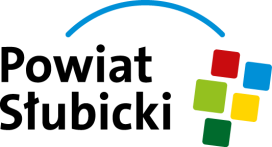 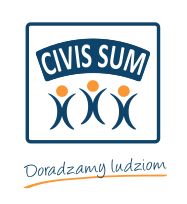 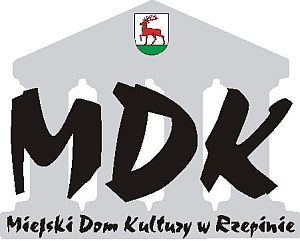 Szersze grono mieszkańców Powiatu Słubickiego uzyska dostęp do bezpłatnego poradnictwa prawnegoDzięki współpracy Powiatu Słubickiego i Miejskiego Domu Kultury w Rzepinie ze Stowarzyszeniem CIVIS SUM z  Zielonej Góry  mieszkańcy Powiatu, którzy nie kwalifikują się do uzyskania porady w punktach nieodpłatnej pomocy prawnej mogą również otrzymać bezpłatną poradę prawną. Osoby, które nie kwalifikują się do uzyskania systemowej pomocy w punktach nieodpłatnej pomocy prawnej mogą skorzystać z darmowej pomocy na dodatkowym dyżurze prawnika.DODATKOWY DYŻUR PRAWNIKA w budynku Miejskiego Domu Kultury przy ul. Słubickiej 3 w Rzepinie w każdy ostatni poniedziałek miesiąca w godz.: 13:00 - 15:00pierwszy dyżur już 29 stycznia 2018 r. SPOTKANIE EDUKACYJNE Z PRAWNIKIEMW ramach współpracy Stowarzyszenie CIVIS SUM zorganizuje również spotkanie z prawnikiem dla mieszkańców powiatu, podczas którego będą poruszane najczęściej pojawiające się zagadnienia prawne dnia codziennego. Prawnik w sposób jasny i zrozumiały, bez zbędnej prawniczej terminologii omówi poszczególne zagadnienia. Na spotkaniu będzie również możliwość zadawania pytań i dyskusji. PORTAL EDUKACJA-PRAWNA.INFO.PL/POWIAT-SLUBICKITrwają prace nad uruchomieniem lokalnej edycji portalu edukacji prawnej: edukacja-prawna.info.pl/powiat-slubickiPortal jest źródłem informacji nt. najczęściej pojawiających się zagadnień prawnych dnia codziennego Lokalna edycja będzie zawierała m. in. informacje dla mieszkańców powiatu o lokalnych punktach nieodpłatnej pomocy prawnej, znajdzie się tu również baza informacji o miejscach pomocy i wsparcia organizowanych na terenie powiatu słubickiego przez lokalne instytucje i organizacje Tematyka portalu została opracowana w oparciu o doświadczenia Stowarzyszenia zebrane przez niemal 14 lat świadczenia bezpłatnego poradnictwa prawnego i obywatelskiego. Już wkrótce dostępny - zachęcamy do korzystania edukacja-prawna.info.pl/powiat-slubickiPUNKTY NIEODPŁATNEJ POMOCY PRAWNEJOd stycznia 2016 r. w powiecie słubickim  działają dwa punkty nieodpłatnej pomocy prawnej, w których osoby spełniające kryteria określone w ustawie z dnia 5 sierpnia 2015 r. o nieodpłatnej pomocy prawnej oraz edukacji prawnej (Dz.U. z 2017 r , poz. 2030) mogą uzyskać bezpłatną pomoc prawną.Zgodnie z ustawą nieodpłatna pomoc prawna przysługuje:osobom które, w okresie 12 miesięcy poprzedzających zwrócenie się o udzielenie nieodpłatnej pomocy prawnej zostało przyznane świadczenie z pomocy społecznej;osobom posiadającym ważną Kartę Dużej Rodziny;kombatantom;ofiarom represji wojennych i okresu powojennego lub weteranom;osobom, które nie ukończyły 26 lat;osobom, które ukończyły 65 lat;osobom, które w wyniku wystąpienia klęski żywiołowej, katastrofy naturalnej lub awarii technicznej znalazła się w sytuacji zagrożenia lub poniosła straty;kobietom w ciążyOd tego roku jeden punkt jest prowadzony przez Stowarzyszenie CIVIS SUM z Zielonej Góry, które zostało wybrane w ramach otwartego konkursu ofert na prowadzenie punktu nieodpłatnej pomocy prawnej w Rzepinie. Zadanie prowadzenia punktu nieodpłatnej pomocy prawnej w Rzepinie jest finansowane ze środków przekazanych przez Powiat Słubicki na podstawie umowy o powierzenie realizacji zadania publicznego.
Gdzie skorzystać z bezpłatnej pomocy prawnej?Punkt  nr 2 jest  prowadzony przez Stowarzyszenie Wspierania Aktywności Obywatelskiej „CIVIS SUM” z Zielonej Góry PORADY KORESPONDENCYJNEDla osób które nie mogą osobiście stawić się na dyżurze prawnika zapewniamy również możliwość skorzystania z porady korespondencyjnej:poprzez e-mail – pisząc zapytanie na adres: porady@civis-sum.org.pllistownie - pisząc zapytanie na adres: Stowarzyszenie Wspierania Aktywności Obywatelskiej "Civis Sum" aleja Niepodległości 7a/2, 65-048 Zielona GóraPunktyLokalizacja - adresHarmonogram przyjęćPunkt nr 1budynek Powiatowego Centrum Pomocy Rodzinie w Słubicach
(pomieszczenie nr 8)
ul. Sienkiewicza 28, 69-100 SłubiceDyżur dla osób spełniających ustawowe kryteria:poniedziałek	    12:00 – 16:00wtorek        	    08:00 – 12:00                     środa          	08:00 – 12:00czwartek        	    11:30 – 15:30piątek         	    08:00 – 12:00Punkt nr 2*budynek  Miejskiego Domu Kultury w Rzepinie (świetlica nr 2) ul. Słubicka 3Dyżur dla osób spełniających ustawowe kryteria:poniedziałek	    08:00 – 13:00wtorek        	    15:00 – 20:00środa          	    15:00 – 20:00czwartek        	    08:00 – 13:00Dodatkowy dyżur dla osób niespełniających kryteriów określonych w ustawie*:w każdy ostatni poniedziałek miesiącaw godz.: 13:00 - 15:00daty dodatkowych dyżurów: 29 stycznia, 26 lutego, 26 marca, 30 kwietnia, 28 maja, 25 czerwca, 30 lipca, 27 sierpnia, 24 września, 29 października, 26 listopada, 31 grudnia 